尊敬的先生/女士：1	国际电信联盟（ITU）将于2021年6月2日至4日每天欧洲中部夏令时（CEST）15时至18时组织一次关于拉丁美洲电信服务质量监管方面问题的虚拟讲习班。2	该讲习班面向拉丁美洲西班牙语国家的国家监管机构，举行的背景由WTSA-16第95号决议 – 国际电联电信标准化部门有关提高对服务质量相关最佳做法和政策认识的举措 – 确定。3	讲习班的工作语文为西班牙文。 4	讲习班的目标是：促进交流电信服务质量评估、基准制定和优化方面的经验和教训；介绍ITU-T第12研究组以及监管机构可用于建立质量监管框架和监测服务质量的标准和指南；讨论电信行业趋势对服务质量的影响；展示利用国际电联标准的监测系统和方法。5	主要目标受众包括：在西班牙语国家从事电信服务质量相关事务的国家监管机构、部委和其他组织代表。服务和解决方案提供商和供应商代表。消费者权益团体和其他利益团体代表。学术界和研发（R&D）机构代表。 6	参加本讲习班是免费的，且国际电联成员国、部门成员、部门准成员和学术机构以及有意参加此工作的来自国际电联成员国的任何个人均可参加。在此包括作为国际、区域和国家组织成员的个人。7	与本讲习班有关的所有相关信息（日程草案、演讲人、注册链接、远程连接细节等）均将在以下活动网站提供：https://www.itu.int/en/ITU-T/Workshops-and-Seminars/qos/20210602/Pages/default.aspx随着新信息或修改信息的提供，此网站将定期更新。请与会代表定期查询最新的更新内容。请注意，注册是强制性的。顺致敬意！电信标准化局主任
李在摄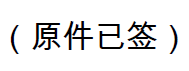 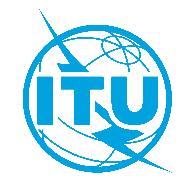 国 际 电 信 联 盟电信标准化局国 际 电 信 联 盟电信标准化局国 际 电 信 联 盟电信标准化局2021年4月7日，日内瓦2021年4月7日，日内瓦文号：文号：电信标准化局第306号通函致：-	国际电联各成员国主管部门；-	ITU-T部门成员；-	ITU-T部门准成员；-	国际电联学术成员致：-	国际电联各成员国主管部门；-	ITU-T部门成员；-	ITU-T部门准成员；-	国际电联学术成员联系人：联系人：Adolph Martin致：-	国际电联各成员国主管部门；-	ITU-T部门成员；-	ITU-T部门准成员；-	国际电联学术成员致：-	国际电联各成员国主管部门；-	ITU-T部门成员；-	ITU-T部门准成员；-	国际电联学术成员电话：传真：电话：传真：+41 22 730 6828+41 22 730 5853致：-	国际电联各成员国主管部门；-	ITU-T部门成员；-	ITU-T部门准成员；-	国际电联学术成员致：-	国际电联各成员国主管部门；-	ITU-T部门成员；-	ITU-T部门准成员；-	国际电联学术成员电子邮件：电子邮件：tsbevents@itu.int抄送：-	各研究组的正副主席；-	电信发展局主任；-	无线电通信局主任抄送：-	各研究组的正副主席；-	电信发展局主任；-	无线电通信局主任事由：事由：国际电联拉丁美洲电信服务质量监管问题讲习班
（全虚拟会议，2021年6月2日至4日）国际电联拉丁美洲电信服务质量监管问题讲习班
（全虚拟会议，2021年6月2日至4日）国际电联拉丁美洲电信服务质量监管问题讲习班
（全虚拟会议，2021年6月2日至4日）